MERHABA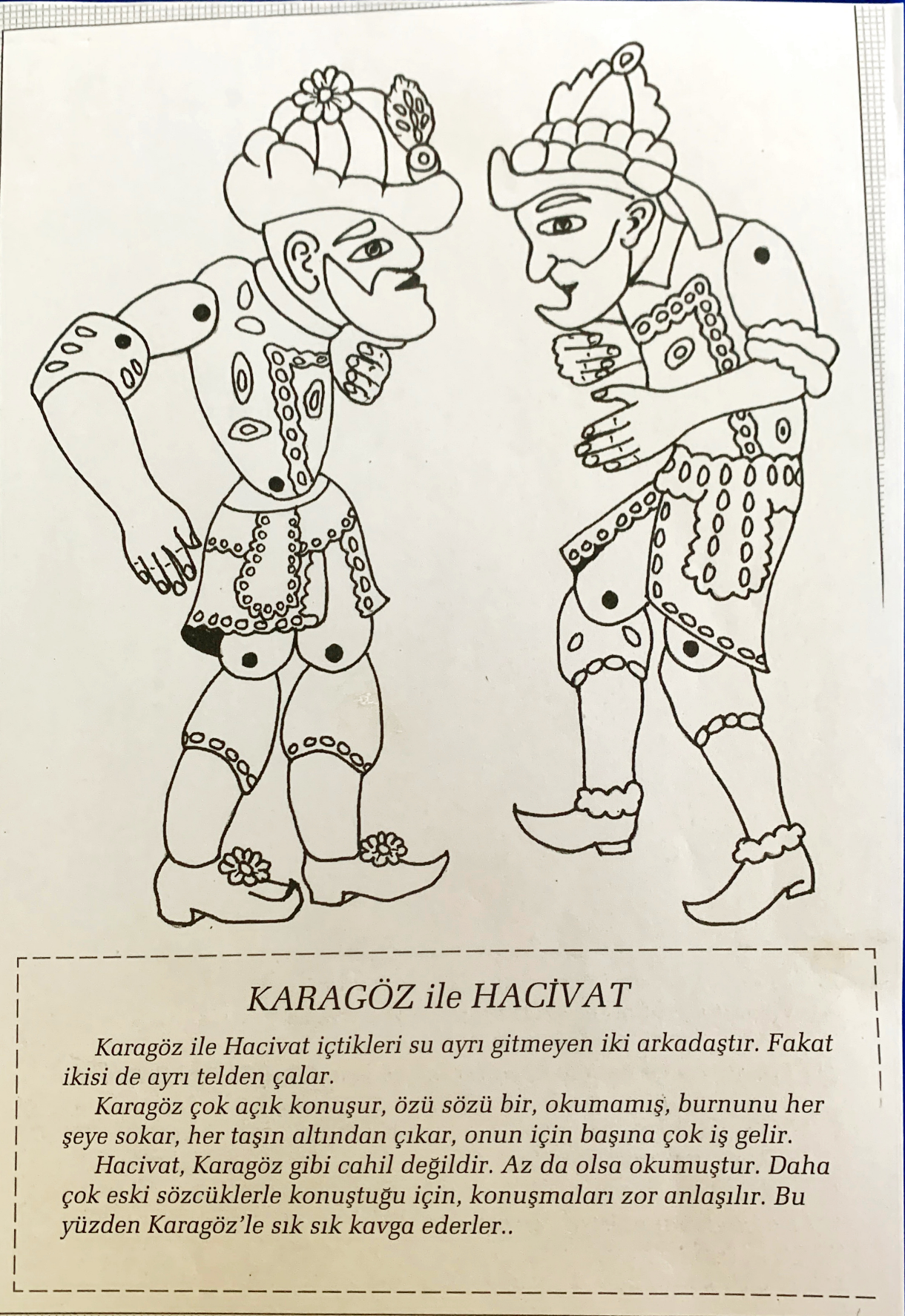 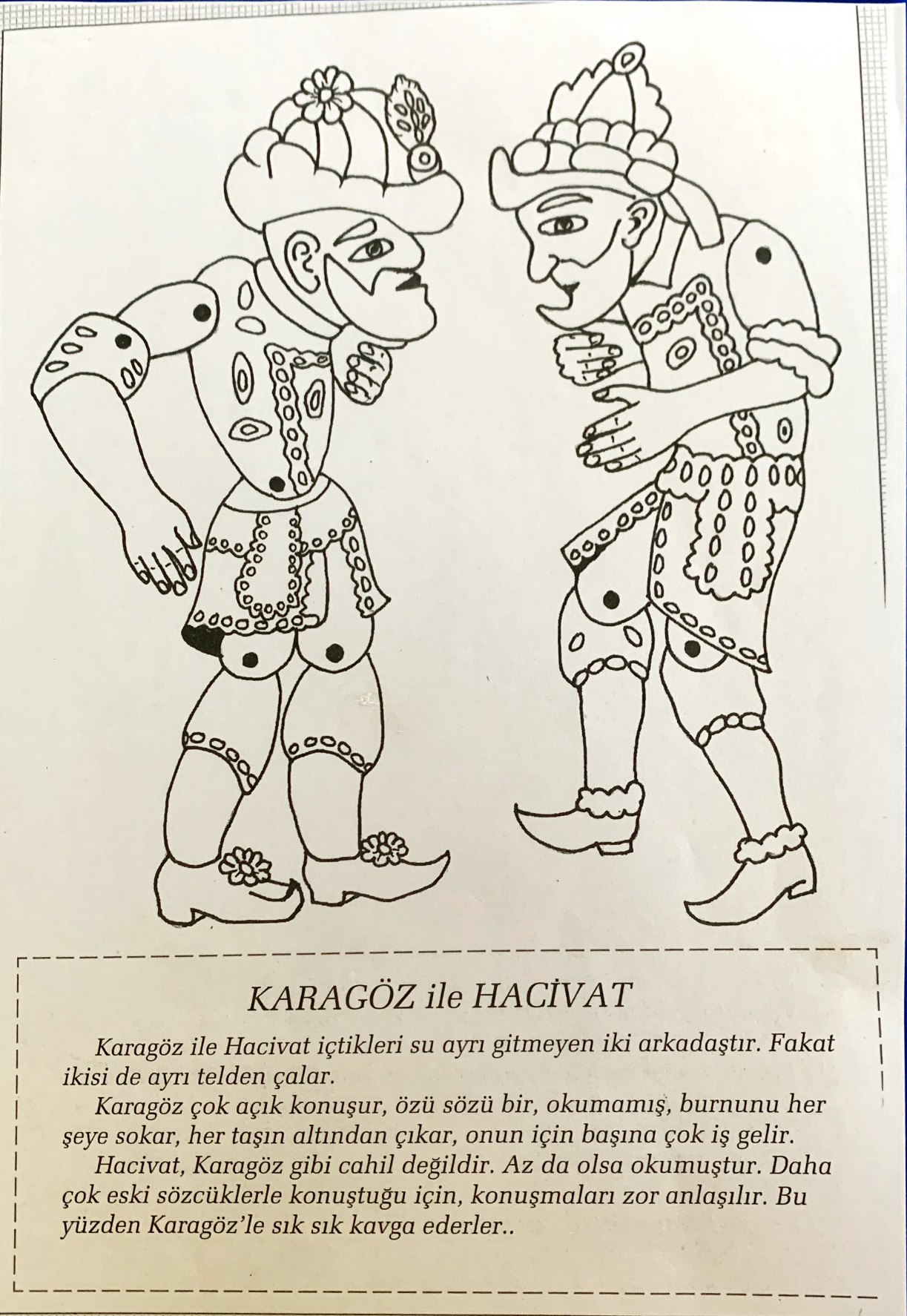 KARAGÖZ                                                 HACİVATYEAR 1 AND 2  LANGUAGES – TURKISH ACTIVITY  Teacher : Figen HasimogluThe students learnt “Merhaba Song” in the Turkish Class. The students willListen the song from the you tube link : https://www.youtube.com/watch?v=ME28AK4RvWs Sing along. Trace the lyricsChoose any part of the lyrics of Merhaba song to fill in the bubbles.Merhaba, merhaba.      Tanışalım mı?            Merhaba, merhaba      Dost olalım mı?Senin adın ne?Adını söyleTanışalım gel seninle.Hello, hello.Shall we get to know each other?Hello, hello.Shall we be friends?What’s your name?Tell your name?Let’s get to know each other.